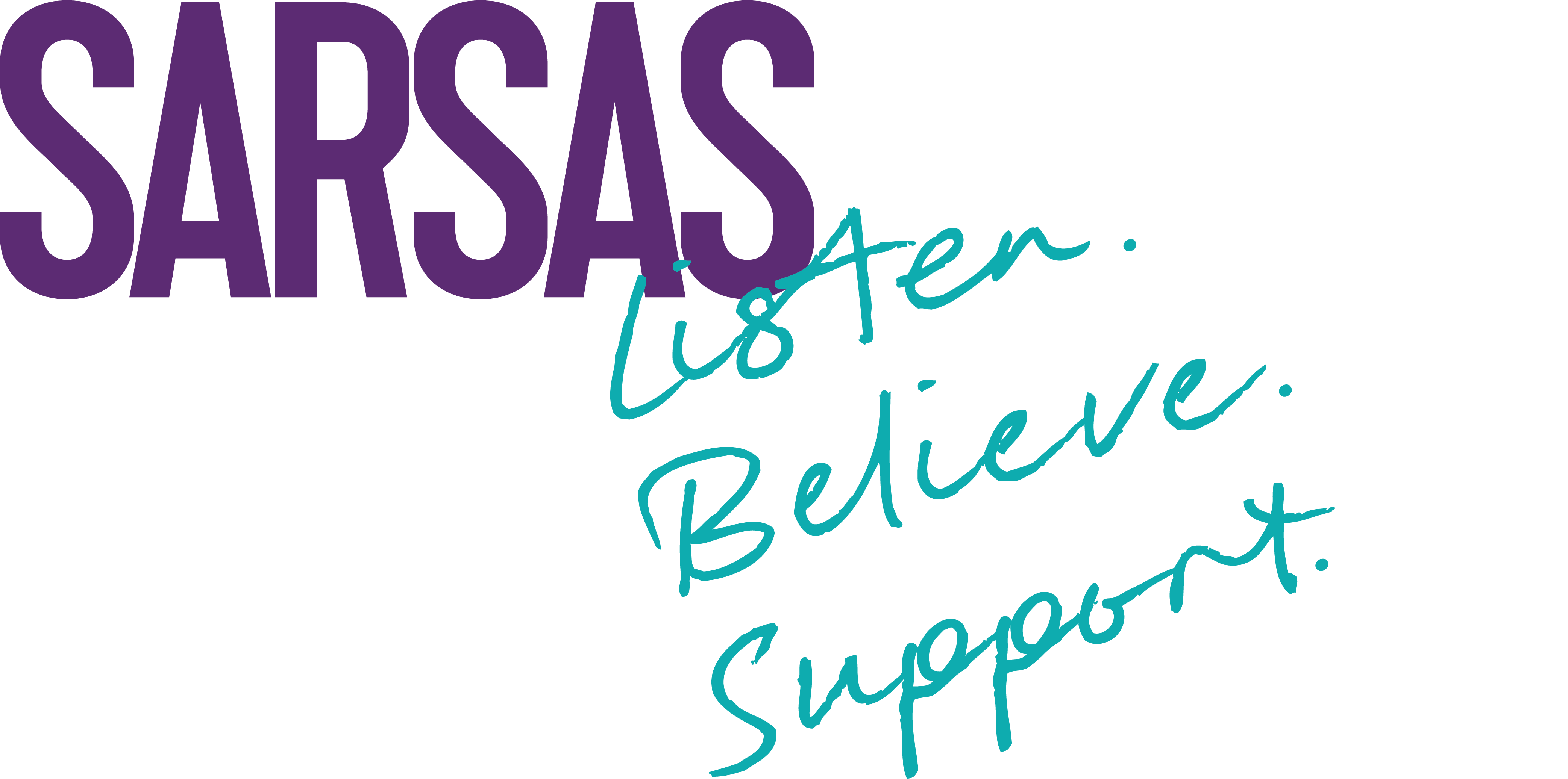 Equality and Diversity Monitoring FormSARSAS is committed to equality and to actively seeking qualified candidates that contribute to the diversity of the organisation. We are asking for the following information so that we can monitor and ensure that our recruitment and selection processes are free from bias and discrimination.  The data we are asking for reflects the Equality Act 2010 requirement not to discriminate on the grounds of age, disability, ethnicity, gender identity, marital/civil partnership status, religion or belief, sexual orientation and pregnancy and childbirth.  The information you provide will be treated confidentially within the organisation.  We assure you that this paper will be separated from your application before your application is considered and will not form part of the decision making process.Thank you for completing this form.AgeDisabilityEthnicityHow would you describe your ethnicity? Religion or Belief			Sexual OrientationRelationship StatusGender identityCaring responsibilitiesWhat is your age group? 16 – 17          18 - 24        25 – 34        35 – 44      45 – 54	      55 – 64      65 - 74        75+              Prefer not to say The Equality Act 2010 defines disability as:“A physical or mental impairment which has a substantial and long-term adverse effect on a person's ability to carry out normal day-to-day activities.” Do you consider yourself to be a disabled person? Yes                                             No                                     Prefer not to sayIf yes, please tick all that apply:Physical / mobility impairmentSensory impairment e.g. visual impairment, hearing impairment, speech impairmentLearning disability or difficulties, or cognitive impairmentMental health condition e.g. schizophrenia, depressionLong term health condition e.g. HIV, diabetes, fibromyalgiaOther – please specifyA. WhiteA. WhiteBritish (including English, Welsh, Scottish, Northern Irish)    White Irish             White European              Any other White backgroundB. Mixed / Multiple ethnic groupsB. Mixed / Multiple ethnic groupsWhite and Black CaribbeanWhite and Black AfricanWhite and AsianAny other Mixed backgroundC. Asian or Asian BritishC. Asian or Asian BritishIndian		Bangladeshi	Pakistani	Chinese	JapaneseAny other Asian backgroundD. Black or Black BritishD. Black or Black BritishCaribbean		African			Any other Black backgroundE. Other ethnic groupE. Other ethnic groupArab	Any other ethnic background	F. Prefer not to sayG. UnknownNoneMuslimAtheistSikh BuddhistOther	ChristianHindu	Prefer not to sayJewishUnknownHeterosexual	OtherLesbian or Gay Female Prefer not to sayBisexualMarried or in a Civil PartnershipSingle / RelationshipDivorcedPrefer not to saySeparatedUnknownIs your gender identity the same as the gender you were assigned at birth?Yes                                       No                                Prefer not to sayAre you caring for a child 6 months or under?        Yes       No         Prefer not to sayAre you caring for other children?                          Yes        No         Prefer not to sayHave you other caring responsibilities?                 Yes        No         Prefer not to sayAre you pregnant?                                                 Yes        No    Don’t know    Prefer not to say